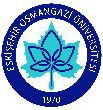 ESOGÜ SAĞLIK BİLİMLERİ ENSTİTÜSÜ………………………….ANABİLİM DALIDERS BİLGİ FORMUDERSİN DÜZEYİPROGRAM ÇIKTISIVerilen Dersin Öğrenciye Kazandıracağı Becerilen: Hiç Katkısı Yok (1), Kısmen Katkısı Var (2), Tam Katkısı Var(3) DERSİN KODU:520113101520113101ANABİLİM DALI: HALK SAĞLIĞI AD., BİYOİSTATİSTİK AD., TIP TARİHİ VE ETİKANABİLİM DALI: HALK SAĞLIĞI AD., BİYOİSTATİSTİK AD., TIP TARİHİ VE ETİKANABİLİM DALI: HALK SAĞLIĞI AD., BİYOİSTATİSTİK AD., TIP TARİHİ VE ETİKANABİLİM DALI: HALK SAĞLIĞI AD., BİYOİSTATİSTİK AD., TIP TARİHİ VE ETİKDERSİN ADI:  ARAŞTIRMA YÖNTEMLERİ VE YAYIN ETİĞİDERSİN ADI:  ARAŞTIRMA YÖNTEMLERİ VE YAYIN ETİĞİDERSİN ADI:  ARAŞTIRMA YÖNTEMLERİ VE YAYIN ETİĞİDERSİN ADI:  ARAŞTIRMA YÖNTEMLERİ VE YAYIN ETİĞİDERSİN ADI:  ARAŞTIRMA YÖNTEMLERİ VE YAYIN ETİĞİDERSİN ADI:  ARAŞTIRMA YÖNTEMLERİ VE YAYIN ETİĞİDERSİN ADI:  ARAŞTIRMA YÖNTEMLERİ VE YAYIN ETİĞİDERSİ VEREN ÖĞRETİMELEMANLARIProf.Dr. Selma METİNTAŞDERSİ VEREN ÖĞRETİMELEMANLARIProf.Dr. Selma METİNTAŞDERSİN DİLİTürkçe:  Xİngilizce: DERSİN DİLİTürkçe:  Xİngilizce: Dersin KategorisiDersin KategorisiDersin KategorisiDERSİ VEREN ÖĞRETİMELEMANLARIProf.Dr. Selma METİNTAŞDERSİ VEREN ÖĞRETİMELEMANLARIProf.Dr. Selma METİNTAŞDERSİN DİLİTürkçe:  Xİngilizce: DERSİN DİLİTürkçe:  Xİngilizce: TeknikMedikalDiğer(……)Doç. Dr. Ertuğrul ÇOLAK Prof.Dr. Ömür ŞAYLIGİLDoç. Dr. Ertuğrul ÇOLAK Prof.Dr. Ömür ŞAYLIGİLXBİLİMSEL HAZIRLIKYÜKSEK LİSANSDOKTORAUZMANLIK ALAN DERSİXXYARIYILHAFTALIK DERS SAATİHAFTALIK DERS SAATİHAFTALIK DERS SAATİYARIYILTeorikUygulamaLaboratuarKredisiAKTSDERSİN TÜRÜBahar XGüz X 3 0 0 37,5ZORUNLU           SEÇMELİ                   X                DEĞERLENDİRME ÖLÇÜTLERİDEĞERLENDİRME ÖLÇÜTLERİDEĞERLENDİRME ÖLÇÜTLERİDEĞERLENDİRME ÖLÇÜTLERİDEĞERLENDİRME ÖLÇÜTLERİYARIYIL İÇİFaaliyet türüFaaliyet türüSayıYüzdesi (%)YARIYIL İÇİI. Ara SınavI. Ara SınavYARIYIL İÇİII. Ara SınavII. Ara Sınav 1% 50 YARIYIL İÇİKısa SınavKısa SınavYARIYIL İÇİÖdevÖdevYARIYIL İÇİProjeProjeYARIYIL İÇİSözlü SınavSözlü SınavYARIYIL İÇİDiğer (………)Diğer (………)YARIYIL SONU SINAVIKısa SınavKısa Sınav1% 50YARIYIL SONU SINAVIÖdevÖdevYARIYIL SONU SINAVIProjeProjeYARIYIL SONU SINAVISözlü SınavSözlü SınavYARIYIL SONU SINAVIDiğer (………)Diğer (………)MAZERET SINAVISözlü SınavYazılıSözlü ve YazılıÇoktan SeçmeliMAZERET SINAVI1VARSA ÖNERİLEN ÖN KOŞUL(LAR)----DERSİN KISA İÇERİĞİBu ders, araştırma planlaması, konu seçimi, kaynak tarama, bilimsel yazı kritiği,  bilimsel araştırma projesi hazırlama, örneklem seçimi, veri analizi, raporlama, araştırma ürünlerinde yazarın etik ve hukuki sorumlulukları, bilimsel yayın etiği, temel ilkeleri, ihlalleri ve yazarlık hakkı sorunlarını içermektedir.Bu ders, araştırma planlaması, konu seçimi, kaynak tarama, bilimsel yazı kritiği,  bilimsel araştırma projesi hazırlama, örneklem seçimi, veri analizi, raporlama, araştırma ürünlerinde yazarın etik ve hukuki sorumlulukları, bilimsel yayın etiği, temel ilkeleri, ihlalleri ve yazarlık hakkı sorunlarını içermektedir.Bu ders, araştırma planlaması, konu seçimi, kaynak tarama, bilimsel yazı kritiği,  bilimsel araştırma projesi hazırlama, örneklem seçimi, veri analizi, raporlama, araştırma ürünlerinde yazarın etik ve hukuki sorumlulukları, bilimsel yayın etiği, temel ilkeleri, ihlalleri ve yazarlık hakkı sorunlarını içermektedir.Bu ders, araştırma planlaması, konu seçimi, kaynak tarama, bilimsel yazı kritiği,  bilimsel araştırma projesi hazırlama, örneklem seçimi, veri analizi, raporlama, araştırma ürünlerinde yazarın etik ve hukuki sorumlulukları, bilimsel yayın etiği, temel ilkeleri, ihlalleri ve yazarlık hakkı sorunlarını içermektedir.DERSİN AMAÇLARIBu ders, yayın etiği ilkeleri çerçevesinde bilimsel araştırma planlanma, uygulama, ve verilerin analiz yöntemleri ile bilimsel makale ve tez yazımı yöntemlerini anlatmayı ve tüm aşamalarda etik ve hukuki sorumlulukları, fikri hakları bilerek uygulamaları gerçekleştirmeyi amaçlamaktadır.Bu ders, yayın etiği ilkeleri çerçevesinde bilimsel araştırma planlanma, uygulama, ve verilerin analiz yöntemleri ile bilimsel makale ve tez yazımı yöntemlerini anlatmayı ve tüm aşamalarda etik ve hukuki sorumlulukları, fikri hakları bilerek uygulamaları gerçekleştirmeyi amaçlamaktadır.Bu ders, yayın etiği ilkeleri çerçevesinde bilimsel araştırma planlanma, uygulama, ve verilerin analiz yöntemleri ile bilimsel makale ve tez yazımı yöntemlerini anlatmayı ve tüm aşamalarda etik ve hukuki sorumlulukları, fikri hakları bilerek uygulamaları gerçekleştirmeyi amaçlamaktadır.Bu ders, yayın etiği ilkeleri çerçevesinde bilimsel araştırma planlanma, uygulama, ve verilerin analiz yöntemleri ile bilimsel makale ve tez yazımı yöntemlerini anlatmayı ve tüm aşamalarda etik ve hukuki sorumlulukları, fikri hakları bilerek uygulamaları gerçekleştirmeyi amaçlamaktadır.DERSİN HEDEFİ Bilimsel yayın etiği çerçevesinde, araştırma yöntemlerini kullanarak araştırma yapma ve yayınlama. Bilimsel yayın etiği çerçevesinde, araştırma yöntemlerini kullanarak araştırma yapma ve yayınlama. Bilimsel yayın etiği çerçevesinde, araştırma yöntemlerini kullanarak araştırma yapma ve yayınlama. Bilimsel yayın etiği çerçevesinde, araştırma yöntemlerini kullanarak araştırma yapma ve yayınlama.TEMEL DERS KİTABIÖZDAMAR, K. (2013). Modern Bilimsel Araştırma Yöntemleri. Eskişehir:Nisan Kitabevi.GÜLER, Ç., AKIN, L. (2015). Halk Sağlığı -Temel Bilgiler. Ankara: Hacettepe Üniversitesi Yayınları. Resnik, D. (2004). Bilim Etiği. Ayrıntı Yayınları, İstanbul.  ÖZDAMAR, K. (2013). Modern Bilimsel Araştırma Yöntemleri. Eskişehir:Nisan Kitabevi.GÜLER, Ç., AKIN, L. (2015). Halk Sağlığı -Temel Bilgiler. Ankara: Hacettepe Üniversitesi Yayınları. Resnik, D. (2004). Bilim Etiği. Ayrıntı Yayınları, İstanbul.  ÖZDAMAR, K. (2013). Modern Bilimsel Araştırma Yöntemleri. Eskişehir:Nisan Kitabevi.GÜLER, Ç., AKIN, L. (2015). Halk Sağlığı -Temel Bilgiler. Ankara: Hacettepe Üniversitesi Yayınları. Resnik, D. (2004). Bilim Etiği. Ayrıntı Yayınları, İstanbul.  ÖZDAMAR, K. (2013). Modern Bilimsel Araştırma Yöntemleri. Eskişehir:Nisan Kitabevi.GÜLER, Ç., AKIN, L. (2015). Halk Sağlığı -Temel Bilgiler. Ankara: Hacettepe Üniversitesi Yayınları. Resnik, D. (2004). Bilim Etiği. Ayrıntı Yayınları, İstanbul.  YARDIMCI KAYNAKLARAllibang, S. (2016). Research Methods: Simple, Short, and Straightforward Way Of Learning Methods of Research. Bonita, R., Beaglehole, R., Kjellström, T (2006). Basic Epidemiology. WHO. Cevizci, A. (2012). Etiğe Giriş. Paradigma Yayınları, İstanbul.Allibang, S. (2016). Research Methods: Simple, Short, and Straightforward Way Of Learning Methods of Research. Bonita, R., Beaglehole, R., Kjellström, T (2006). Basic Epidemiology. WHO. Cevizci, A. (2012). Etiğe Giriş. Paradigma Yayınları, İstanbul.Allibang, S. (2016). Research Methods: Simple, Short, and Straightforward Way Of Learning Methods of Research. Bonita, R., Beaglehole, R., Kjellström, T (2006). Basic Epidemiology. WHO. Cevizci, A. (2012). Etiğe Giriş. Paradigma Yayınları, İstanbul.Allibang, S. (2016). Research Methods: Simple, Short, and Straightforward Way Of Learning Methods of Research. Bonita, R., Beaglehole, R., Kjellström, T (2006). Basic Epidemiology. WHO. Cevizci, A. (2012). Etiğe Giriş. Paradigma Yayınları, İstanbul.HAFTA   TARİHİŞLENEN KONULAR1Sağlık Alanında Araştırmanın Önemi Ve Sağlık Alanında kullanılan Veri Kaynakları2Sağlık Araştırmalarında Ölçütler: Hız, Oran, Orantı, Rölatif Risk, Göreli Rölatif Risk, Atfedilen Risk, Korunulabilirlik Hızı vb.3Araştırma Yöntemleri: Tanımlayıcı Araştırmalar Ve Analitik Araştırmalar: Prevalans Araştırmaları, Nitel Araştırmalar, Ekolojik Araştırmalar, Kesitsel Araştırmalar, Vaka-Kontrol Araştırmaları, Kohort Araştırmaları   4Deneysel Ve Metodolojik Araştırmalar: Kontrollü Araştırmalar, Randomize Kontrollü Araştırmalar, Deneysel Araştırma Tasarımları, Geçerlilik-Güvenilirlik Çalışmaları, Kestirim Değeri Ve Önemi5Sağlık Araştırmalarında Kanıta Dayalı Tıp Anlayışı Ve Ulusal Ve Uluslararası Literatürü Kritik Okuma6Bilimsel Araştırmalarda Hata (Rasgele Hata, Etki Karışımı, Sistematik Hata) ve Hataların Kontrolü (Randomizasyon ve Körleme) Normal Dağılım, Örneklem Dağılımı, Merkezi Limit Teoremi, Hipotezlerin Oluşturulması7Güç Analizi ve Örnek Hacmi Hesaplamaları, PASS, NCSS, STATA ve SAS programlarında Güç Analizi Uygulamaları ve Örnekleme Yöntemleri (Olasılıksal ve Olasılıksal Olmayan)8Hipotez Testleri9Araştırma Verilerinin Paket Programlara Girişi (SPSS, STATA, SAS, MINITAB, SIGMASTAT, MEDCALC), Veri Düzenleme İşlemleri, Hipotez Testleri Uygulamaları10ENDNote Programına Giriş ve Uygulamaları11Etik Nedir? Etik İlke ve Yaklaşımlar12Bilimde Etik Tavrın Standartları13Ara Sınav  -  Araştırma Ürünlerinde Yazarın Etik ve Yasal Sorumlulukları14Fikri Haklar; Hukuk Ve Etik Açıdan 15Yayın Etiği Ve Yazarlık Sorunları: Cope Standartları16Final SınavıNO1231Sağlık Bilimlerine İlişkin Bilgi Toplama ve Edindiği Bilgileri Uygulama BecerisiX2Bilimsel Sorgulama ve Hipotez Oluşturma BecerisiX3Literatür Tarama ve Değerlendirme BecerisiX4Deney Tasarlama, Yapma, Verileri Analiz Edebilme ve Değerlendirebilme Becerisi X5Deneysel Araç ve Gereç Tanıma ve Uygun Şekilde Kullanabilme BecerisiX6Disiplinler-arası Takım Çalışması Yapabilme BecerisiX7Medikal Problemleri Tanıma, Formülize etme ve Çözme BecerisiX8Bilgisayarı Araştırmalarda ve Veri Analizlerinde Etkin Kullanabilme BecerisiX9Yapılan Deneysel Çalışmaların Ulusal ve Uluslararası Bilime Sağlayacağı Katkıyı Anlama BecerisiX10Etkin Yazılı ve Sözlü İletişim/Sunum BecerisiX11Mesleki ve Etik Sorumluluğu Anlama ve Uygulama BecerisiX12Hayat Boyu Öğrenimin Önemini Kavrama ve Uygulama BecerisiXDersin Öğretim ÜyeleriİmzaProf.Dr. Selma METİNTAŞDoç. Dr. Ertuğrul ÇOLAKProf.Dr. Ömür ŞAYLIGİLTarih20.12.2016